.(You can use the song directly from our demo video)Intro – Start after 12 counts (0:10) - No Tag, No RestartRight New York, Right Chasse, Left New York, Left ChasseWeave, Rock Recover, Right Chasse Turn ¼ RightSweep Turn ¼ Right, Weave, Rock Recover, Left Chasse Turn ¼ LeftStep Side, Cross Back (R - L), Turn ½ LeftFor the song You can use directly from our demo video.Have Fun and EnjoyContact: riky.linedance@gmail.comIbu Kita Kartini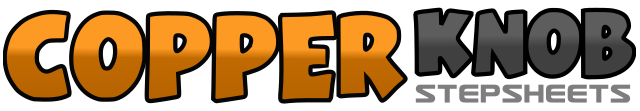 .......Count:32Wall:2Level:Beginner.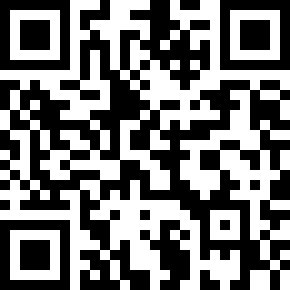 Choreographer:Swany (INA) & Lim Riky (INA) - April 2022Swany (INA) & Lim Riky (INA) - April 2022Swany (INA) & Lim Riky (INA) - April 2022Swany (INA) & Lim Riky (INA) - April 2022Swany (INA) & Lim Riky (INA) - April 2022.Music:Ibu Kita Kartini (Tematik Version)Ibu Kita Kartini (Tematik Version)Ibu Kita Kartini (Tematik Version)Ibu Kita Kartini (Tematik Version)Ibu Kita Kartini (Tematik Version)........1, 2, 3 & 4Cross RF over LF, Recover on LF, Step RF to the right, Step LF beside RF, Step RF to the right.5, 6, 7 & 8Crosa LF over RF, Recover on RF, Step LF to the Left, Step RF beside LF, Step LF to the left facing 9:00.1 , 2, 3, 4Cross RF over LF, Step LF to The Left, Step RF behind LF, Step LF to The Left.5, 6, 7 & 8Cross RF over LF, Recover on LF, Step RF to The Right, Step LF beside RF, Step RF forward turn ¼ Right (12:00)1, 2, 3, 4Sweep LF turn ¼ right over RF, Step RF to the right, Step LF behind RF, Step RF to the right.5, 6, 7 & 8Cross LF over RF, Recover on RF, Step LF to The Left, Step RF beside LF, Step LF forward turn ¼ left (12:00).1, 2, 3, 4Step RF to the Right, Step LF behind RF, Recovee on RF, Step LF to The Left.5, 6, 7, 8Step RF behind LF, Recover on LF, Step RF back turn ¼ Left, Step LF forward turn ¼ Left. (6:00)